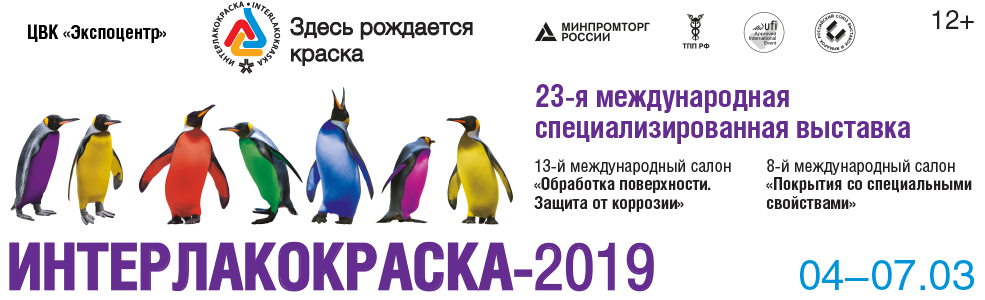 Дорогие Партнеры, Коллеги, Друзья!Компания ООО «АльтерХим»  приглашает Вас посетить наш стенд № FA070 в павильоне Форум на 23-й международной специализированной выставке лакокрасочных материалов и покрытий, сырья, оборудования и технологий для их производства  «ИНТЕРЛАКОКРАСКА-2019», которая пройдет с 4 по 7 марта 2019 года в Москве, Центральном Выставочном комплексе России - «Экспоцентр» на Красной Пресне.Тематика выставки: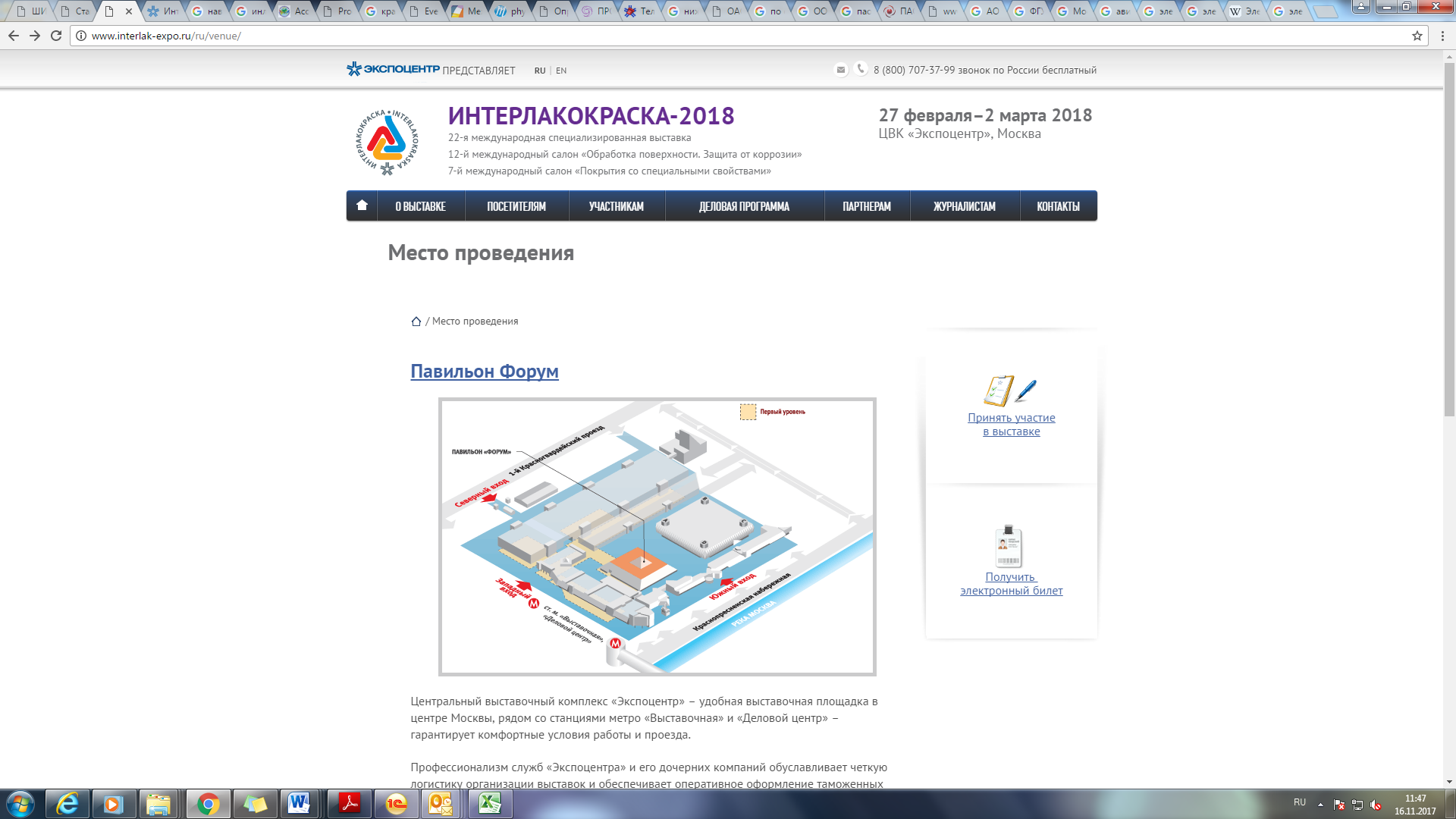 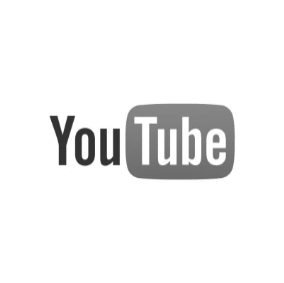 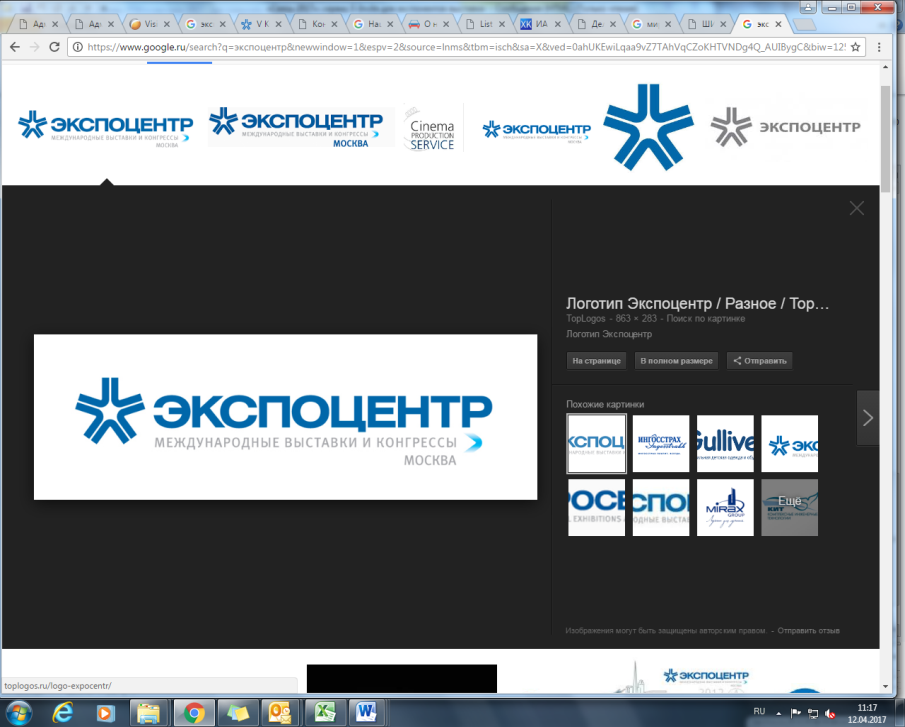 Сырьё и вспомогательные материалыОборудование, машины и приборыГотовая продукцияНовые технологии и научные разработкиТара и упаковка, фасовкаЗащита окружающей среды и охрана трудаУслуги для предприятий лакокрасочной промышленности и смежных отраслей13-й международный салон «Обработка поверхности. Защита от коррозии»8-й международный салон «Покрытия со специальными свойствами»